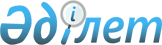 Денисов ауданының 2011-2013 жылдарға арналған бюджеті туралыҚостанай облысы Денисов ауданы мәслихатының 2010 жылғы 22 желтоқсандағы № 257 шешімі. Қостанай облысы Денисов ауданының Әділет басқармасында 2010 жылғы 28 желтоқсанда № 9-8-167 тіркелді

      Қазақстан Республикасының 2001 жылдың 23 қаңтардағы "Қазақстан Республикасында жергілікті мемлекеттік басқару және өзін - өзі басқару туралы" Заңының 6 бабының 1 тармағының 1) тармақшасына сәйкес, Қостанай облыстық мәслихатының 2010 жылдың 13 желтоқсандағы № 357 "Қостанай облысының 2011–2013 жылдарға арналған бюджеті туралы" шешімінің (нормативтік құқықтық кесімдердің мемлекеттік тіркеу тізілімінде № 3744 нөмірімен тіркелген) негізінде және Денисов ауданы әкімдігінің 2010 жылдың 13 желтоқсандағы № 341 "Мәслихаттың "Денисов ауданының 2011-2013 жылдарға арналған бюджеті туралы" шешімінің жобасын мәслихаттың сессиясының қарастыруына енгізу туралы" қаулысын қарап мәслихат ШЕШТІ:



      1. Денисов ауданының 2011 – 2013 жылдарға арналған бюджетін 1, 2, 3 қосымшаларға сәйкес, соның ішінде 2011 жылға арналған мынадай көлемдерде бекітілсін:



      1) кірістер – 1719414,8 мың теңге, оның ішінде:

      салықтық түсімдер бойынша – 398372 мың теңге;

      салықтық емес түсімдер бойынша – 17788 мың теңге;

      негізгі капиталды сатудан түсетін түсімдер бойынша – 10007 мың теңге;

      трансферттер түсімдері бойынша – 1293247,8 мың теңге;



      2) шығындар – 1725749,7 мың теңге;



      3) таза бюджеттік кредиттеу – 16649,5 мың теңге, оның ішінде:

      бюджеттік кредиттер – 17243 мың теңге;

      бюджеттік кредиттерді өтеу – 593,5 мың теңге;



      4) қаржы активтерімен операциялар бойынша сальдо – 5525 мың теңге, оның ішінде:

      қаржы активтерін сатып алу – 5525 мың теңге;



      5) тапшылық (профицит) – -28509,4 мың теңге;



      6) бюджет тапшылығын қаржыландыру (профицитті қолдану) – 28509,4 мың теңге.

      Ескерту. 1-тармақ жаңа редакцияда - Қостанай облысы Денисов ауданы мәслихатының 2011.11.14 № 79 (2011 жылдың 1 қаңтарынан бастап қолданысқа енеді) шешімімен.



      2. Облыстық бюджеттен аудандық бюджетке 2011 жылға арналған субвенциялар көлемі 956587 мың теңге сомасында анықталды деп мәліметке алынсын. Облыстық бюджетке аудандық бюджеттен бюджеттік алымдары алдына ала ескерілмеген.



      2-1. 2011 жылға арналған аудан бюджетінде нысаналы трансферттерді 3537,3 мың теңге сомада қайтару қарастырылғаны ескерілсін, оның ішінде:

      республикалық бюджетке 3287,4 мың теңге сомасында;

      облыстық бюджетке 249,9 мың теңге сомасында.

      Ескерту. Шешім 2-1 тармақпен толықтырылды - Қостанай облысы  Денисов ауданы мәслихатының 2011.01.28 № 3 (2011 жылдың 1 қаңтарынан бастап қолданысқа енеді); жаңа редакцияда - 2011.11.14 № 79 (2011 жылдың 1 қаңтарынан бастап қолданысқа енеді) шешімдерімен.



      2-2. 2011 жылға арналған аудандық бюджетте төменде тұрған бюджетерден облыстық бюджетке аудандардың (облыстық маңызы бар қалалардың) тексеру комиссиялары, олардың аппараттарын таратуға және "Қостанай облысы бойынша тексеру комиссиясы" мемлекеттік мекемесін құруына байланысты 925 мың теңге сомасында трансферттердің қарастырылғаны ескерілсін.

      Ескерту. Шешім 2-2 тармақпен толықтырылды - Қостанай облысы Денисов ауданы мәслихатының 2011.07.22 № 45 (2011 жылдың 1 қаңтарынан бастап қолданысқа енеді) шешімімен.



      3. Облыстық бюджеттен 2011 жылға арналған аудан бюджетінде ағымдағы нысаналы трансферттер және дамуға трансферттер есебіндегі шығындары қарастырылғаны ескертілсін, оның ішінде:

      № 1 орта мектебін күрделі жөндеуге - 178559 мың теңге;

      "Казначейство-Клиент" желісін енгізу үшін компьютерлік және ұйымдастыру техникасын сатып алуға – 5598 мың теңге;

      өрт дабылын орнатуға – 1500 мың теңге;

      2011-2012 жылдардың жылу беру маусымына дайындауға – 10000 мың теңге;

      "Денисов ауданы әкімдігінің және Денисов ауданының тұрғын үй-коммуналдық шаруашылығы, жолаушылар көлігі және автомобиль жолдары бөлімінің "Дидар" мемлекеттік коммуналдық кәсіпорынына ГАЗ 3309 базасында КО-440-2 қоқыс тасу машинасын сатып алу үшін 3526 мың теңге – коммуналдық меншік объектілерін материалдық-техникалық жабдықтауға;

      Денисов ауданының Денисовка селосында кеңдігі 700 текше метр көлемі әр қайсысы, екі таза су қоймасы бар екінші көтерме сорғыш станциясын қалпына келтіруге – 50000 мың теңге;

      "Денисовка-Заәйет станциясы – Приреченка – Аршалы - Комаровка" автомобиль жолында Мұқыр-Әйет өзен арқылы көпірдің құрылысы 0,62 километр (жобалы - іздеуші жұмыстары) – 11200 мың теңге;

      Қостанай облысы Денисов ауданының Заәйет және Әйет селоларындағы сумен жабдықтауды қайта құруға - 8000 мың теңге.

      Ескерту. 3-тармақ жаңа редакцияда - Қостанай облысы Денисов ауданы мәслихатының 2011.07.22 № 45 (2011 жылдың 1 қаңтарынан бастап қолданысқа енеді) шешімімен.



      3-1. 2011 жылға арналған аудан бюджетінде республикалық бюджеттен нысаналы ағымдағы трансферттер есебінен шығындар келесі мөлшерлерде қарастырылғаны ескерілсін:

      эпизоотияға қарсы іс-шараларды өткізуге – 14990,6 мың теңге;

      мамандардың әлеуметтік көмек көрсетуі жөніндегі шараларды іске асыруға – 3650,4 мың теңге;

      жетім баланы (жетім балаларды) және ата-аналарының қамқорынсыз қалған баланы (балаларды) күтіп-ұстауға қамқоршыларға (қорғаншыларға) ай сайынғы ақшалай қаражат төлемдері – 7212 мың теңге;

      "Бизнестің жол картасы - 2020" бағдарламасы шеңберінде жеке кәсіпкерлікті қолдауға – 659 мың теңге;

      Қазақстан Республикасында 2011-2020 жылдарға арналған Білім беруді дамытудың мемлекеттік бағдарламасын іске асыруға – 25149,8 мың теңге, оның ішінде:

      негізгі орта және жалпы орта білім беру мемлекеттік мекемелерінде физика, химия, биология кабинеттерін оқу құралдарымен жарақтандыруға – 8192 мың теңге;

      негізгі орта және жалпы орта білім беру мемлекеттік мекемелерінде лингафондық және мультимедиялық кабинеттерді ашуға – 15949,8 мың теңге;

      үйде оқытылатын мүгедек балаларды жабдықпен, бағдарламалық қамтумен қамтамасыз етуге – 1008 мың теңге;

      Жұмыспен қамту 2020 бағдарламасы шеңберінде іс-шараларды іске асыруға – 6332 мың теңге:

      жұмыспен қамту орталықтарын құру – 5617 мың теңге;

      жалақыны ішінара субсидиялау – 715 мың теңге;

      мектеп мұғалімдеріне және мектепке дейінгі ұйымдардың тәрбиешілеріне біліктілік санаты үшін қосымша ақы көлемін ұлғайтуға – 6524 мың теңге;

      білім берудің мектепке дейінгі ұйымдарында мемлекеттік білім беру тапсырысын іске асыруға – 3760 мың теңге.

      Ескерту. Шешім 3-1 тармақпен толықтырылды - Қостанай облысы  Денисов ауданы мәслихатының 2011.01.28 № 3 (2011 жылдың 1 қаңтарынан бастап қолданысқа енеді); жаңа редакцияда - 2011.11.14 № 79 (2011 жылдың 1 қаңтарынан бастап қолданысқа енеді) шешімдерімен.



      3-2. 2011 жылға арналған аудан бюджетінде мамандарды әлеуметтік қолдау шараларын іске асыруға республикалық бюджеттен берілетін бюджеттік кредиттер – 17243 мың теңге сомаларын төлеуі қарастырылғаны ескерілсін.

      Ескерту. Шешім 3-2 тармақпен толықтырылды - Қостанай облысы  Денисов ауданы мәслихатының 2011.01.28 № 3 (2011 жылдың 1 қаңтарынан бастап қолданысқа енеді); жаңа редакцияда - 2011.11.14 № 79 (2011 жылдың 1 қаңтарынан бастап қолданысқа енеді) шешімдерімен.



      3-3. 2011 жылға арналған аудан бюджетінде 2010 жылы облыстық бюджеттен мамандарға әлеуметтік қолдау шараларын іске асыруға берілетін пайдаланылмаған бюджеттік кредиттерді қайтару - 8896 мың теңге және 0,7 мың теңге сомасында жергілікті атқарушы органдардың республикалық бюджеттен қарыздар бойынша сыйақылар мен өзге де төлемдерді төлеу бойынша борышына қызмет көрсету қарастырылғаны ескерілсін.

      Ескерту. Шешім 3-3 тармақпен толықтырылды - Қостанай облысы  Денисов ауданы мәслихатының 2011.10.27 № 72 (2011 жылдың 1 қаңтарынан бастап қолданысқа енеді); жаңа редакцияда - 2011.11.14 № 79 (2011 жылдың 1 қаңтарынан бастап қолданысқа енеді) шешімдерімен.



      4. 2011 жылға арналған 3700 мың теңге сомасында Денисов ауданының жергілікті атқару органының резерві бекітілсін.



      5. 2011 жылға арналған ауылдық, селолық округтарының, кенттің, ауылдың (селоның) әкім аппараттарының бюджеттік бағдарламалар тізбесі 4 қосымшаға сәйкес бекітілсін.



      6. 2010 жылға арналған Денисов ауданының бюджетінің атқару процесінде секвестрге жатпайтын бюджеттік бағдарламалардың тізбесі 5 қосымшаға сәйкес бекітілсін.



      7. Осы шешім 2011 жылдың 1 қаңтарынан бастап қолданысқа енгізіледі.      Аудандық мәслихатының

      кезекті он алтыншы

      сессиясының төрағасы                       М. Суербасов      Денисов аудандық

      мәслихатының хатшысы                       Б. Тойбағоров      КЕЛІСІЛДІ:      "Денисов ауданының

      экономика және

      бюджеттік жоспарлау

      бөлімі" мемлекеттік

      мекемесінің бастығы

      _________ Е. Подело

Мәслихаттың         

2010 жылғы 22 желтоқсандағы  

№ 257 шешімінің 1 қосымшасы  Мәслихаттың         

2011 жылғы 14 қарашадағы  

№ 79 шешіміне қосымша     2011 жылға арналған Денисов ауданының бюджеті      Ескерту. 1-қосымша жаңа редакцияда - Қостанай облысы Денисов ауданы мәслихатының 2011.11.14 № 79 (2011 жылдың 1 қаңтарынан бастап қолданысқа енеді) шешімімен.

Мәслихаттың         

2010 жылғы 22 желтоқсандағы  

№ 257 шешімінің 2 қосымшасы   2012 жылға арналған Денисов ауданының бюджеті      Ескерту. 2-қосымша жаңа редакцияда - Қостанай облысы Денисов ауданы мәслихатының 2011.01.28 № 3 (2011 жылдың 1 қаңтарынан бастап қолданысқа енеді) шешімімен.

Мәслихаттың         

2010 жылғы 22 желтоқсандағы  

№ 257 шешімінің 3 қосымшасы   2013 жылға арналған Денисов ауданының бюджеті      Ескерту. 3-қосымша жаңа редакцияда - Қостанай облысы Денисов ауданы мәслихатының 2011.01.28 № 3 (2011 жылдың 1 қаңтарынан бастап қолданысқа енеді) шешімімен.

Мәслихаттың         

2010 жылғы 22 желтоқсандағы  

№ 257 шешімінің 4 қосымшасы  Мәслихаттың         

2011 жылғы 27 қазандағы   

№ 72 шешіміне 2 қосымша    2011 жылға арналған ауылдық селолық округтарының,

ауылдың (селоның), ауылдың әкім аппараттарының

бюджеттік бағдарламалар тізбесі      Ескерту. 4-қосымша жаңа редакцияда - Қостанай облысы Денисов ауданы мәслихатының 2011.10.27 № 72 (2011 жылдың 1 қаңтарынан бастап қолданысқа енеді) шешімімен.

Мәслихаттың        

2010 жылғы 22 желтоқсандағы  

№ 257 шешімінің 5 қосымшасы   2011 жылға арналған аудандық бюджеттің орындалуы

процесіндегі секвестрге жатпайтын бюджеттік

бағдарламалардың тізбесі
					© 2012. Қазақстан Республикасы Әділет министрлігінің «Қазақстан Республикасының Заңнама және құқықтық ақпарат институты» ШЖҚ РМК
				СанатыСанатыСанатыСанатыСанатыСомасы,

мың теңгеСыныбыСыныбыСыныбыСыныбыСомасы,

мың теңгеІшкi сыныбыІшкi сыныбыІшкi сыныбыСомасы,

мың теңгеАтауыСомасы,

мың теңгеКірістер1719414,81Салықтық түсімдер39837211Табыс салығы183374112Жеке табыс салығы18337413Әлеуметтік салық115615131Әлеуметтік салық11561514Меншікке салынатын салықтар81366141Мүлікке салынатын салықтар46193143Жер салығы8316144Көлік құралдарына салынатын салық22057145Бірыңғай жер салығы480015Тауарларға, жұмыстарға және қызметтерге

салынатын ішкі салықтар16291152Акциздер1132153Табиғи және басқа да ресурстарды

пайдаланғаны үшін түсетін түсімдер11957154Кәсіпкерлік және кәсіби қызметті

жүргізгені үшін алынатын алымдар3149155Ойын бизнесіне салық5318Заңдық мәнді іс-әрекеттерді жасағаны

және (немесе) оған уәкілеттігі бар

мемлекеттік органдар немесе лауазымды

адамдар құжаттар бергені үшін алынатын

міндетті төлемдер1726181Мемлекеттік баж17262Салықтық емес түсімдер1778821Мемлекеттік меншіктен түсетін кірістер362215Мемлекет меншігіндегі мүлікті жалға

беруден түсетін кірістер36222Мемлекеттік бюджеттен қаржыландырылатын

мемлекеттік мекемелердің тауарларды

(жұмыстарды, қызметтерді) өткізуінен

түсетін түсімдер51221Мемлекеттік бюджеттен қаржыландырылатын

мемлекеттік мекемелердің тауарларды

(жұмыстарды, қызметтерді) өткізуінен

түсетін түсімдер5123Мемлекеттік бюджеттен қаржыландырылатын

мемлекеттік мекемелер ұйымдастыратын

мемлекеттік сатып алуды өткізуден

түсетін ақша түсімдері107231Мемлекеттік бюджеттен қаржыландырылатын

мемлекеттік мекемелер ұйымдастыратын

мемлекеттік сатып алуды өткізуден

түсетін ақша түсімдері10726Басқа да салықтық емес түсімдер17268261Басқа да салықтық емес түсімдер172683Негізгі капиталды сатудан түсетін

түсімдер1000731Мемлекеттік мекемелерге бекітілген

мемлекеттік мүлікті сату5000311Мемлекеттік мекемелерге бекітілген

мемлекеттік мүлікті сату500033Жерді және материалдық емес активтерді

сату5007331Жерді сату4282332Материалдық емес активтерді сату7254Трансферттердің түсімдері1293247,842Мемлекеттік басқарудың жоғары тұрған

органдарынан түсетін трансферттер1293247,8422Облыстық бюджеттен түсетін трансферттер1293247,8Функционалдық топФункционалдық топФункционалдық топФункционалдық топФункционалдық топСомасы,

мың теңгеКіші функцияКіші функцияКіші функцияКіші функцияСомасы,

мың теңгеБюджеттік бағдарламалардың әкiмшiсiБюджеттік бағдарламалардың әкiмшiсiБюджеттік бағдарламалардың әкiмшiсiСомасы,

мың теңгеБағдарламаБағдарламаСомасы,

мың теңгеАтауыСомасы,

мың теңгеШығындар1725749,701Жалпы сипаттағы мемлекеттiк

қызметтер171464,31Мемлекеттiк басқарудың жалпы

функцияларын орындайтын өкiлдi,

атқарушы және басқа органдар153278,3112Аудан (облыстық маңызы бар қала)

мәслихатының аппараты11218001Аудан (облыстық маңызы бар қала)

мәслихатының қызметін қамтамасыз

ету жөніндегі қызметтер11087003Мемлекеттік органдардың күрделі

шығыстары131122Аудан (облыстық маңызы бар қала)

әкімінің аппараты48546,3001Аудан (облыстық маңызы бар қала)

әкімінің қызметін қамтамасыз ету

жөніндегі қызметтер45512,3003Мемлекеттік органдардың күрделі

шығыстары3034123Қаладағы аудан, аудандық маңызы

бар қала, кент, ауыл (село),

ауылдық (селолық) округ әкімінің

аппараты93514001Қаладағы аудан, аудандық маңызы

бар қаланың, кент, ауыл (село),

ауылдық (селолық) округ әкімінің

қызметін қамтамасыз ету жөніндегі

қызметтер91266022Мемлекеттік органдардың күрделі

шығыстары22482Қаржылық қызмет622459Ауданның (облыстық маңызы бар

қаланың) экономика және қаржы

бөлiмi622004Біржолғы талондарды беру

жөніндегі жұмысты және біржолғы

талондарды іске асырудан

сомаларды жинаудың толықтығын

қамтамасыз етуді ұйымдастыру4010Коммуналдық меншiктi

жекешелендiрудi ұйымдастыру44011Коммуналдық меншікке түскен

мүлікті есепке алу, сақтау,

бағалау және сату5749Жалпы сипаттағы өзгеде

мемлекеттік қызметтер17564459Ауданның (облыстық маңызы бар

қаланың) экономика және қаржы

бөлiмi17564001Экономикалық саясатты,

қалыптастыру мен дамыту,

мемлекеттiк жоспарлау ауданның

(облыстық маңызы бар қаланың)

бюджеттiк атқару және коммуналдық

меншiгiн басқару саласындағы

мемлекеттiк саясатты iске асыру

жөнiндегi қызметтер17189015Мемлекеттік органдардың күрделі

шығыстары37502Қорғаныс16071Әскери мұқтаждар1507122Аудан (облыстық маңызы бар қала)

әкімінің аппараты1507005Жалпыға бірдей әскери міндетті

атқару шеңберіндегі іс-шаралар15072Төтенше жағдайлар жөнiндегi

жұмыстарды ұйымдастыру100122Аудан (облыстық маңызы бар қала)

әкімінің аппараты100006Аудан (облыстық маңызы бар қала)

ауқымындағы төтенше жағдайлардың

алдын алу және оларды жою10003Қоғамдық тәртіп, қауіпсіздік,

құқықтық, сот, қылмыстық-атқару

қызметі7991Құқық қорғау қызметi799458Ауданның (облыстық маңызы бар

қаланың) тұрғын үй-коммуналдық

шаруашылығы, жолаушылар көлігі

және автомобиль жолдары бөлімі799021Елдi мекендерде жол жүріс

қауiпсiздiгін қамтамасыз ету79904Бiлiм бөлімі1140940,81Мектепке дейiнгi тәрбие және

оқыту47004464Ауданның (облыстық маңызы бар

қаланың) білім бөлімі47004009Мектепке дейінгі тәрбие

ұйымдарының қызметін қамтамасыз

ету40480021Мектеп мұғалімдеріне және

мектепке дейінгі ұйымдардың

тәрбиешілеріне біліктілік санаты

үшін қосымша ақы көлемін ұлғайту65242Бастауыш, негізгі орта және жалпы

орта білім беру1051411,8123Қаладағы аудан, аудандық маңызы

бар қала, кент, ауыл (село),

ауылдық (селолық) округ әкімінің

аппараты352005Ауылдық (селолық) жерлерде

балаларды мектепке дейін тегін

алып баруды және кері алып келуді

ұйымдастыру352464Ауданның (облыстық маңызы бар

қаланың) білім бөлімі1051059,8003Жалпы білім беру1033184,8006Балаларға қосымша білім беру178759Бiлiм беру саласындағы өзге де

қызметтер42525464Ауданның (облыстық маңызы бар

қаланың) білім бөлімі42525001Жергілікті деңгейде білім беру

саласындағы мемлекеттік саясатты

іске асыру жөніндегі қызметтер8622005Ауданның (облыстық маңызы бар

қаланың) мемлекеттік білім беру

мекемелер үшін оқулықтар мен

оқу-әдiстемелiк кешендерді сатып

алу және жеткізу6281012Мемлекеттік органдардың күрделі

шығыстары19402015Жетім баланы (жетім балаларды)

және ата-аналарының қамқорынсыз

қалған баланы (балаларды)

күтіп-ұстауға қамқоршыларға

(қорғаншыларға) ай сайынғы

ақшалай қаражат төлемдері7212020Үйде оқытылатын мүгедек балаларды

жабдықпен, бағдарламалық

қамтыммен қамтамасыз ету100806Әлеуметтiк көмек және әлеуметтiк

қамсыздандыру625072Әлеуметтiк көмек49361451Ауданның (облыстық маңызы бар

қаланың) жұмыспен қамту және

әлеуметтік бағдарламалар бөлімі49361002Еңбекпен қамту бағдарламасы6592005Мемлекеттік атаулы әлеуметтік

көмек2271006Тұрғын үй көмегі484007Жергілікті өкілетті органдардың

шешімі бойынша мұқтаж

азаматтардың жекелеген топтарына

әлеуметтік көмек8401010Үйден тәрбиеленіп оқытылатын

мүгедек балаларды материалдық

қамтамасыз ету349014Мұқтаж азаматтарға үйде

әлеуметтiк көмек көрсету1211101618 жасқа дейінгі балаларға

мемлекеттік жәрдемақылар12397017Мүгедектерді оңалту жеке

бағдарламасына сәйкес, мұқтаж

мүгедектерді міндетті гигиеналық

құралдарымен қамтамасыз етуге

және ымдау тілі мамандарының,

жеке көмекшілердің қызмет көрсету1139023Жұмыспен қамту орталықтарының

қызметін қамтамасыз ету56179Әлеуметтiк көмек және әлеуметтiк

қамтамасыз ету салаларындағы өзге

де қызметтер13146451Ауданның (облыстық маңызы бар

қаланың) жұмыспен қамту және

әлеуметтік бағдарламалар бөлімі13146001Жергілікті деңгейде халық үшін

әлеуметтік бағдарламаларды

жұмыспен қамтуды қамтамасыз етуді

іске асыру саласындағы

мемлекеттік саясатты іске асыру

жөніндегі қызметтер12971011Жәрдемақыларды және басқа да

әлеуметтік төлемдерді есептеу,

төлеу мен жеткізу бойынша

қызметтерге ақы төлеу17507Тұрғын үй-коммуналдық шаруашылық80212,91Тұрғын үй шаруашылығы3322458Ауданның (облыстық маңызы бар

қаланың) тұрғын үй-коммуналдық

шаруашылығы, жолаушылар көлігі

және автомобиль жолдары бөлімі160005Авариялық және ескі тұрғын

үйлерді бұзу160466Ауданның (облыстық маңызы бар

қаланың) сәулет, қала құрылысы

және құрылыс бөлімі3162003Мемлекеттік коммуналдық тұрғын үй

қорының тұрғын үйін салу және

(немесе) сатып алу1907004Инженерлік коммуниациялық

инфрақұрылымды дамыту және

жайластыру455020Тұрғын үй сатып алу8002Коммуналдық шаруашылық67764458Ауданның (облыстық маңызы бар

қаланың) тұрғын үй-коммуналдық

шаруашылығы, жолаушылар көлігі

және автомобиль жолдары бөлімі17764012Сумен жабдықтау және су бөлу

жүйесінің қызмет етуі3700026Ауданның (облыстық маңызы бар

қаланың) коммуналдық меншігіндегі

жылу жүйелерін қолдануды

ұйымдастыру14064466Ауданның (облыстық маңызы бар

қаланың) сәулет, қала құрылысы

және құрылыс бөлімі50000006Сумен жабдықтау жүйесін дамыту500003Елді-мекендерді көркейту9126,9123Қаладағы аудан, аудандық маңызы

бар қала, кент, ауыл (село),

ауылдық (селолық) округ әкімінің

аппараты8811,9008Елді мекендерде көшелерді

жарықтандыру2505,9011Елді мекендерді абаттандыру мен

көгалдандыру6306458Ауданның (облыстық маңызы бар

қаланың) тұрғын үй-коммуналдық

шаруашылығы, жолаушылар көлігі

және автомобиль жолдары бөлімі315016Елдi мекендердiң санитариясын

қамтамасыз ету31508Мәдениет, спорт, туризм және

ақпараттық кеңістiк86992,71Мәдениет саласындағы қызмет25118,7455Ауданның (облыстық маңызы бар

қаланың) мәдениет және тілдерді

дамыту бөлімі25118,7003Мәдени-демалыс жұмысын қолдау25118,72Спорт10685465Ауданның (облыстық маңызы бар

қаланың) Дене шынықтыру және

спорт бөлімі10685005Ұлттық және бұқаралық спорт

түрлерін дамыту6911006Аудандық (облыстық маңызы бар

қалалық) деңгейде спорттық

жарыстар өткiзу737007Әртүрлi спорт түрлерi бойынша

аудан (облыстық маңызы бар қала)

құрама командаларының мүшелерiн

дайындау және олардың облыстық

спорт жарыстарына қатысуы30373Ақпараттық кеңiстiк37020455Ауданның (облыстық маңызы бар

қаланың) мәдениет және тілдерді

дамыту бөлімі34790006Аудандық (қалалық)

кiтапханалардың жұмыс iстеуi33716007Мемлекеттік тілді және Қазақстан

халықтарының басқа да тілдерін

дамыту1074456Ауданның (облыстық маңызы бар

қаланың) ішкі саясат бөлімі2230002Газеттер мен журналдар арқылы

мемлекеттік ақпараттық саясат

жүргізу жөніндегі қызметтер2110005Телерадио хабарларын тарату

арқылы мемлекеттік ақпараттық

саясатты жүргізу жөніндегі

қызметтер1209Мәдениет, спорт, туризм және

ақпараттық кеңiстiктi ұйымдастыру

жөнiндегi өзге де қызметтер14169455Ауданның (облыстық маңызы бар

қаланың) мәдениет және тілдерді

дамыту бөлімі6109001Жергілікті деңгейде тілдерді және

мәдениетті дамыту саласындағы

мемлекеттік саясатты іске асыру

жөніндегі қызметтер6095010Мемлекеттік органдардың күрделі

шығыстары14456Ауданның (облыстық маңызы бар

қаланың) ішкі саясат бөлімі4900001Жергілікті деңгейде ақпарат,

мемлекеттілікті нығайту және

азаматтардың әлеуметтік

сенімділігін қалыптастыру

саласында мемлекеттік саясатты

іске асыру жөніндегі қызметтер4496003Жастар саясаты саласындағы

өңірлік бағдарламаларды iске

асыру270006Мемлекеттік органдардың күрделі

шығыстары134465Ауданның (облыстық маңызы бар

қаланың) Дене шынықтыру және

спорт бөлімі3160001Жергілікті деңгейде дене

шынықтыру және спорт саласындағы

мемлекеттік саясатты іске асыру

жөніндегі қызметтер316009Отын-энергетика кешенi және жер

қойнауын пайдалану50209Отын-энергетика кешені және жер

қойнауын пайдалану саласындағы

өзге де қызметтер5020466Ауданның (облыстық маңызы бар

қаланың) сәулет, қала құрылысы

және құрылыс бөлімі5020009Жылу-энергетикалық жүйені дамыту502010Ауыл, су, орман, балық

шаруашылығы, ерекше қорғалатын

табиғи аумақтар, қоршаған ортаны

және жануарлар дүниесін қорғау,

жер қатынастары329431Ауыл шаруашылығы3840,4475Ауданның (облыстық маңызы бар

қаланың) кәсiпкерлiк, ауыл

шаруашылығы және ветеринария

бөлiмi3840,4007Қаңғыбас иттер мен мысықтарды

аулауды және жоюды ұйымдастыру160012Ауыл шаруашылығы жануарларын

бірдейлендіру жөніндегі

іс-шараларды жүргізу30099Мамандардың әлеуметтік көмек

көрсетуі жөніндегі шараларды іске

асыру3650,42Су шаруашылығы8000466Ауданның (облыстық маңызы бар

қаланың) сәулет, қала құрылысы

және құрылыс бөлімі8000012Сумен жабдықтау жүйесін дамыту80006Жер қатынастары6112463Ауданның (облыстық маңызы бар

қаланың) жер қатынастары бөлімі6112001Аудан (областық манызы бар қала)

аумағында жер қатынастарын реттеу

саласындағы мемлекеттік саясатты

іске асыру жөніндегі қызметтер5450004Жердi аймақтарға бөлу жөнiндегi

жұмыстарды ұйымдастыру6629Ауыл, су, орман, балық

шаруашылығы және қоршаған ортаны

қорғау мен жер қатынастары

саласындағы өзге де қызметтер14990,6475Ауданның (облыстық маңызы бар

қаланың) кәсiпкерлiк, ауыл

шаруашылығы және ветеринария

бөлiмi14990,6013Эпизоотияға қарсы іс-шаралар

жүргізу14990,611Өнеркәсіп, сәулет, қала құрылысы

және құрылыс қызметі66312Сәулет, қала құрылысы және

құрылыс қызметі6631466Ауданның (облыстық маңызы бар

қаланың) сәулет, қала құрылысы

және құрылыс бөлімі6631001Құрылыс, облыс қалаларының,

аудандарының және елді

мекендерінің сәулеттік бейнесін

жақсарту саласындағы мемлекеттік

саясатты іске асыру және ауданның

(облыстық маңызы бар қаланың)

аумағын оңтайлы және тиімді қала

құрылыстық игеруді қамтамасыз ету

жөніндегі қызметтер663112Көлiк және коммуникация1093061Автомобиль көлiгi109306123Қаладағы аудан, аудандық маңызы

бар қала, кент, ауыл (село),

ауылдық (селолық) округ әкімінің

аппараты13312013Аудандық маңызы бар қалаларда,

кенттерде, ауылдарда (селоларда),

ауылдық (селолық) округтерде

автомобиль жолдарының жұмыс

істеуін қамтамасыз ету13312458Ауданның (облыстық маңызы бар

қаланың) тұрғын үй-коммуналдық

шаруашылығы, жолаушылар көлігі

және автомобиль жолдары бөлімі95994022Көлік инфрақұрылымын дамыту11200023Автомобиль жолдарының жұмыс

істеуін қамтамасыз ету8479413Басқалар228633Кәсiпкерлiк қызметтi қолдау және

бәсекелестікті қорғау58475Ауданның (облыстық маңызы бар

қаланың) кәсiпкерлiк, ауыл

шаруашылығы және ветеринария

бөлiмi58014Кәсіпкерлік қызметті қолдау589Басқалар22805451Ауданның (облыстық маңызы бар

қаланың) жұмыспен қамту және

әлеуметтік бағдарламалар бөлімі659022"Бизнестің жол картасы - 2020"

бағдарламасы шеңберінде жеке

кәсіпкерлікті қолдау659458Ауданның (облыстық маңызы бар

қаланың) тұрғын үй-коммуналдық

шаруашылығы, жолаушылар көлігі

және автомобиль жолдары бөлімі8189001Жергілікті деңгейде тұрғын

үй-коммуналдық шаруашылығы,

жолаушылар көлігі және автомобиль

жолдары саласындағы мемлекеттік

саясатты іске асыру жөніндегі

қызметтер7010013Мемлекеттік органдардың күрделі

шығыстары1179475Ауданның (облыстық маңызы бар

қаланың) кәсiпкерлiк, ауыл

шаруашылығы және ветеринария

бөлiмi13957001Жергiлiктi деңгейде кәсiпкерлiк,

өнеркәсiп, ауыл шаруашылығы және

ветеринарии саласындағы

мемлекеттiк саясатты iске асыру

жөнiндегi қызметтер13742003Мемлекеттiк органдардың күрделi

шығыстары21514Борышқа қызмет көрсету0,71Борышқа қызмет көрсету0,7459Ауданның (облыстық маңызы бар

қаланың) экономика және қаржы

бөлiмi0,7021Жергілікті атқарушы органдардың

облыстық бюджеттен қарыздар

бойынша сыйақылар мен өзге де

төлемдерді төлеу бойынша борышына

қызмет көрсету0,715Трансферттер4462,31Трансферттер4462,3459Ауданның (облыстық маңызы бар

қаланың) экономика және қаржы

бөлiмi4462,3006Нысаналы пайдаланылмаған (толық

пайдаланылмаған) трансферттерді

қайтару3537,3024Мемлекеттiк органдардың

функцияларын мемлекеттiк

басқарудың төмен тұрған

деңгейлерiнен жоғарғы деңгейлерге

беруге байланысты жоғары тұрған

бюджеттерге берiлетiн ағымдағы

нысаналы трансферттер925IIIТаза бюджеттік кредиттеу16649,5Бюджеттік кредиттер1724310Ауыл, су, орман, балық

шаруашылығы, ерекше қорғалатын

табиғи аумақтар, қоршаған ортаны

және жануарлар дүниесін қорғау,

жер қатынастары172431Ауыл шаруашылығы17243475Ауданның (облыстық маңызы бар

қаланың) кәсiпкерлiк, ауыл

шаруашылығы және ветеринария

бөлiмi17243009Мамандарды әлеуметтік қолдау

шараларын іске асыруға берілетін

бюджеттік кредиттер172435Бюджеттік кредиттерді өтеу593,51Бюджеттік кредиттерді өтеу593,51Мемлекеттік бюджеттен берілген

бюджеттік кредиттерді өтеу593,513Жеке тұлғаларға жергілікті

бюджеттен берілген бюджеттік

кредиттерді өтеу593,5IVҚаржы активтерімен операциялар бойынша сальдо5525Каржы активтерін сатып алу552513Басқалар55259Басқалар5525459Ауданның (облыстық маңызы бар

қаланың) экономика және қаржы

бөлiмi5525014Заңды тұлғалардың жарғылық

капиталын қалыптастыру немесе

ұлғайту5525VБюджет тапшылығы (профициті)-28509,4VIБюджет тапшылығын қаржыландыру

(профицитің пайдалану)28509,4СанатыСанатыСанатыСанатыСомасы,

мың

теңгеСыныбыСыныбыСыныбыСомасы,

мың

теңгеIшкi сыныбыIшкi сыныбыСомасы,

мың

теңгеАтауыСомасы,

мың

теңгеКірістер15080861Салықтық түсімдер43304911Кірістерге табыс салығы198874112Жеке табыс салығы19887413Әлеуметтік салық136121131Әлеуметтік салық13612114Меншікке салынатын салықтар80014141Мүлікке салынатын салықтар46057143Жер салығы9270144Көлік құралдарына салынатын салық19887145Бірыңғай жер салығы480015Тауарларға, жұмыстарға және

қызметтерге салынатын ішкі салықтар16421152Акциздер1600153Табиғи және басқа да ресурстарды

пайдаланғаны үшін түсетін түсімдер11957154Кәсіпкерлік және кәсіби қызметті

жүргізгені үшін алынатын алымдар2819155Құмар ойын бизнеске салық4518Заңдық мәнді іс-әрекеттерді жасағаны

және (немесе) оған уәкілеттігі бар

мемлекеттік органдар немесе лауазымды

адамдар құжаттар бергені үшін алынатын

міндетті төлемдер1619181Мемлекеттік баж16192Салықтық емес түсімдер1259421Мемлекеттік меншіктен түсетін кірістер1542215Мемлекет меншігіндегі мүлікті жалға

беруден түсетін кірістер154226Басқа да салықтық емес түсімдер11052261Басқа да салықтық емес түсімдер110523Негізгі капиталды сатудан түсетін

түсімдер358333Жерді және материалдық емес активтерді

сату3583331Жерді сату2858332Материалдық емес активтерді сату7254Трансферттердің түсімдері105886042Мемлекеттік басқарудың жоғары тұрған

органдарынан түсетін трансферттер1058860422Облыстық бюджеттен түсетін

трансферттер1058860Функционалдық топФункционалдық топФункционалдық топФункционалдық топФункционалдық топСомасы,

мың

теңгеКіші функцияКіші функцияКіші функцияКіші функцияСомасы,

мың

теңгеБюджеттік бағдарламалардың әкiмшiсiБюджеттік бағдарламалардың әкiмшiсiБюджеттік бағдарламалардың әкiмшiсiСомасы,

мың

теңгеБағдарламаБағдарламаСомасы,

мың

теңгеШығындар150208601Жалпы сипаттағы мемлекеттiк

қызметтер1902661Мемлекеттiк басқарудың жалпы

функцияларын орындайтын өкiлдi,

атқарушы және басқа органдар169593112Аудан (облыстық маңызы бар

қала) мәслихатының аппараты14099001Аудан (облыстық маңызы бар

қала) мәслихатының қызметін

қамтамасыз ету жөніндегі

қызметтер14099122Аудан (облыстық маңызы бар

қала) әкімінің аппараты49087001Аудан (облыстық маңызы бар

қала) әкімінің қызметін

қамтамасыз ету жөніндегі

қызметтер48339003Мемлекеттік органдардың күрделі

шығыстары748123Қаладағы аудан, аудандық маңызы

бар қала, кент, ауыл (село),

ауылдық (селолық) округ

әкімінің аппараты106407001Қаладағы аудан, аудандық маңызы

бар қаланың, кент, ауыл (село),

ауылдық (селолық) округ

әкімінің қызметін қамтамасыз

ету жөніндегі қызметтер100707022Мемлекеттік органдардың күрделі

шығыстары57002Қаржылық қызмет10403452Ауданның (облыстық маңызы бар

қаланың) қаржы бөлімі10403001Аудандық бюджетті орындау және

коммуналдық меншікті (облыстық

манызы бар қала) саласындағы

мемлекеттік саясатты іске асыру

жөніндегі қызметтер9775004Біржолғы талондарды беру

жөніндегі жұмысты және біржолғы

талондарды іске асырудан

сомаларды жинаудың толықтығын

қамтамасыз етуді ұйымдастыру4011Коммуналдық меншікке түскен

мүлікті есепке алу, сақтау,

бағалау және сату524018Мемлекеттік органдардың күрделі

шығыстары1005Жоспарлау және статистикалық

қызмет10270453Ауданның (облыстық маңызы бар

қаланың) экономика және

бюджеттік жоспарлау бөлімі10270001Экономикалық саясатты,

мемлекеттік жоспарлау жүйесін

қалыптастыру және дамыту және

ауданды (облыстық манызы бар

қаланы) басқару саласындағы

мемлекеттік саясатты іске асыру

жөніндегі қызметтер10170004Мемлекеттік органдардың күрделі

шығыстары10002Қорғаныс21971Әскери мұқтаждар1797122Аудан (облыстық маңызы бар

қала) әкімінің аппараты1797005Жалпыға бірдей әскери міндетті

атқару шеңберіндегі іс-шаралар17972Төтенше жағдайлар жөнiндегi

жұмыстарды ұйымдастыру400122Аудан (облыстық маңызы бар

қала) әкімінің аппараты400006Аудан (облыстық маңызы бар

қала) ауқымындағы төтенше

жағдайлардың алдын алу және

оларды жою200007Аудандық (қалалық) ауқымдағы

дала өрттерінің, сондай-ақ

мемлекеттік өртке қарсы қызмет

органдары құрылмаған елдi

мекендерде өрттердің алдын алу

және оларды сөндіру жөніндегі

іс-шаралар20004Бiлiм беру8918821Мектепке дейiнгi тәрбие және

оқыту45056464Ауданның (облыстық маңызы бар

қаланың) білім беру бөлімі45056009Мектепке дейінгі тәрбие

ұйымдарының қызметін қамтамасыз

ету450562Бастауыш, негізгі орта және

жалпы орта білім беру828530123Қаладағы аудан, аудандық маңызы

бар қала, кент, ауыл (село),

ауылдық (селолық) округ

әкімінің аппараты154005Ауылдық (селолық) жерлерде

балаларды мектепке дейін тегін

алып баруды және кері алып

келуді ұйымдастыру154464Ауданның (облыстық маңызы бар

қаланың) білім беру бөлімі828376003Жалпы білім беру811026006Балаларға қосымша білім беру173509Бiлiм беру саласындағы өзге де

қызметтер18296464Ауданның (облыстық маңызы бар

қаланың) білім беру бөлімі18296001Жергілікті деңгейде білім беру

саласындағы мемлекеттік

саясатты іске асыру жөніндегі

қызметтер10349005Ауданның (облыстық маңызы бар

қаланың) мемлекеттік білім беру

мекемелер үшін оқулықтар мен

оқу-әдiстемелiк кешендерді

сатып алу және жеткізу6977012Мемлекеттік органдардың күрделі

шығыстары97006Әлеуметтiк көмек және

әлеуметтiк қамсыздандыру634822Әлеуметтiк көмек47366451Ауданның (облыстық маңызы бар

қаланың) жұмыспен қамту және

әлеуметтік бағдарламалар бөлімі47366002Еңбекпен қамту бағдарламасы5182005Мемлекеттік атаулы әлеуметтік

көмек1971006Тұрғын үй көмегі1200007Жергілікті өкілетті органдардың

шешімі бойынша мұқтаж

азаматтардың жекелеген

топтарына әлеуметтік көмек10069010Үйден тәрбиеленіп оқытылатын

мүгедек балаларды материалдық

қамтамасыз ету320014Мұқтаж азаматтарға үйде

әлеуметтiк көмек көрсету1422001618 жасқа дейіні балаларға

мемлекеттік жәрдемақылар13265017Мүгедектерді оңалту жеке

бағдарламасына сәйкес, мұқтаж

мүгедектерді міндетті

гигиеналық құралдармен

қамтамасыз етуге, және ымдау

тілі мамандарының, жеке

көмекшілердің қызмет көрсету11399Әлеуметтiк көмек және

әлеуметтiк қамтамасыз ету

салаларындағы өзге де қызметтер16116451Ауданның (облыстық маңызы бар

қаланың) жұмыспен қамту және

әлеуметтік бағдарламалар бөлімі16116001Жергілікті деңгейде халық үшін

әлеуметтік бағдарламаларды

жұмыспен қамтуды қамтамасыз

етуді іске асыру саласындағы

мемлекеттік саясатты іске асыру

жөніндегі қызметтер15814011Жәрдемақыларды және басқа да

әлеуметтік төлемдерді есептеу,

төлеу мен жеткізу бойынша

қызметтерге ақы төлеу102021Мемлекеттік органдардың күрделі

шығыстары20007Тұрғын үй-коммуналдық

шаруашылық1208211Тұрғын үй шаруашылығы160458Ауданның (облыстық маңызы бар

қаланың) тұрғын үй-коммуналдық

шаруашылығы, жолаушылар көлігі

және автомобиль жолдары бөлімі160005Авариялық және ескі тұрғын

үйлерді бұзу1602Коммуналдық шаруашылық112733458Ауданның (облыстық маңызы бар

қаланың) тұрғын үй-коммуналдық

шаруашылығы, жолаушылар көлігі

және автомобиль жолдары бөлімі1689026Ауданның (облыстық маңызы бар

қаланың) коммуналдық

меншігіндегі жылу жүйелерін

қолдануды ұйымдастыру1689466Ауданның (облыстық маңызы бар

қаланың) сәулет, қала құрылысы

және құрылыс бөлімі111044005Коммуналдық шаруашылығын дамыту10000006Сумен жабдықтау жүйесін дамыту1010443Елді-мекендерді көркейту7928123Қаладағы аудан, аудандық маңызы

бар қала, кент, ауыл (село),

ауылдық (селолық) округ

әкімінің аппараты7478008Елді мекендерде көшелерді

жарықтандыру1372011Елді мекендерді абаттандыру мен

көгалдандыру6106458Ауданның (облыстық маңызы бар

қаланың) тұрғын үй-коммуналдық

шаруашылығы, жолаушылар көлігі

және автомобиль жолдары бөлімі450016Елдi мекендердiң санитариясын

қамтамасыз ету350017Жерлеу орындарын күтiп-ұстау

және туысы жоқтарды жерлеу10008Мәдениет, спорт, туризм және

ақпараттық кеңістiк806391Мәдениет саласындағы қызмет24801455Ауданның (облыстық маңызы бар

қаланың) мәдениет және тілдерді

дамыту бөлімі24801003Мәдени-демалыс жұмысын қолдау248012Спорт9562465Ауданның (облыстық маңызы бар

қаланың) Дене шынықтыру және

спорт бөлімі9562005Ұлттық және бұқаралық спорт

түрлерін дамыту7297006Аудандық (облыстық маңызы бар

қалалық) деңгейде спорттық

жарыстар өткiзу537007Әртүрлi спорт түрлерi бойынша

аудан (облыстық маңызы бар

қала) құрама командаларының

мүшелерiн дайындау және олардың

облыстық спорт жарыстарына

қатысуы17283Ақпараттық кеңiстiк30065455Ауданның (облыстық маңызы бар

қаланың) мәдениет және тілдерді

дамыту бөлімі28545006Аудандық (қалалық)

кiтапханалардың жұмыс iстеуi27360007Мемлекеттік тілді және

Қазақстан халықтарының басқа да

тілдерін дамыту1185456Ауданның (облыстық маңызы бар

қаланың) ішкі саясат бөлімі1520002Газеттер мен журналдар арқылы

мемлекеттік ақпараттық саясат

жүргізу жөніндегі қызметтер1400005Телерадио хабарларын тарату

арқылы мемлекеттік ақпараттық

саясатты жүргізу жөніндегі

қызметтер1209Мәдениет, спорт, туризм және

ақпараттық кеңiстiктi

ұйымдастыру жөнiндегi өзге де

қызметтер16211455Ауданның (облыстық маңызы бар

қаланың) мәдениет және тілдерді

дамыту бөлімі6482001Жергілікті деңгейде тілдерді

және мәдениетті дамыту

саласындағы мемлекеттік

саясатты іске асыру жөніндегі

қызметтер6482456Ауданның (облыстық маңызы бар

қаланың) ішкі саясат бөлімі6224001Жергілікті деңгейде аппарат,

мемлекеттілікті нығайту және

азаматтардың әлеуметтік

сенімділігін қалыптастыруда

мемлекеттік саясатты іске асыру

жөніндегі қызметтер5954003Жастар саясаты саласындағы

өңірлік бағдарламаларды iске

асыру270465Ауданның (облыстық маңызы бар

қаланың) Дене шынықтыру және

спорт бөлімі3505001Жергілікті деңгейде дене

шынықтыру және спорт

саласындағы мемлекеттік

саясатты іске асыру жөніндегі

қызметтер350510Ауыл, су, орман, балық

шаруашылығы, ерекше қорғалатын

табиғи аумақтар, қоршаған

ортаны және жануарлар дүниесін

қорғау, жер қатынастары202411Ауыл шаруашылығы12032474Ауданның (облыстық маңызы бар

қаланың) ауыл шаруашылығы және

ветеринария бөлімі12032001Жергілікті деңгейде ауыл

шаруашылығы және ветеринария

саласындағы мемлекеттік

саясатты іске асыру жөніндегі

қызметтер11872007Қаңғыбас иттер мен мысықтарды

аулауды және жоюды ұйымдастыру1606Жер қатынастары8209463Ауданның (облыстық маңызы бар

қаланың) жер қатынастары бөлімі8209001Аудан (облыстық манызы бар

қала) аумағында жер

қатынастарын реттеу саласындағы

мемлекеттік саясатты іске асыру

жөніндегі қызметтер7547004Жердi аймақтарға бөлу жөнiндегi

жұмыстарды ұйымдастыру66211Өнеркәсіп, сәулет, қала

құрылысы және құрылыс қызметі68932Сәулет, қала құрылысы және

құрылыс қызметі6893466Ауданның (облыстық маңызы бар

қаланың) сәулет, қала құрылысы

және құрылыс бөлімі6893001Құрылыс, облыс қалаларының,

аудандарының және елді

мекендерінің сәулеттік бейнесін

жақсарту саласындағы

мемлекеттік саясатты іске асыру

және ауданның (облыстық маңызы

бар қаланың) аумағын оңтайла

және тиімді қала құрылыстық

игеруді қамтамасыз ету

жөніндегі қызметтер689312Көлiк және коммуникация1146181Автомобиль көлiгi114618123Қаладағы аудан, аудандық маңызы

бар қала, кент, ауыл (село),

ауылдық (селолық) округ

әкімінің аппараты14244013Аудандық маңызы бар қалаларда,

кенттерде, ауылдарда

(селоларда), ауылдық (селолық)

округтерде автомобиль

жолдарының жұмыс істеуін

қамтамасыз ету14244458Ауданның (облыстық маңызы бар

қаланың) тұрғын үй-коммуналдық

шаруашылығы жолаушылар көлігі

және автомобиль жолдары бөлімі100374023Автомобиль жолдарының жұмыс

істеуін қамтамасыз ету10037413Басқалар110473Кәсiпкерлiк қызметтi қолдау

және бәсекелестікті қорғау3738469Ауданның (облыстық маңызы бар

қаланың) кәсіпкерлік бөлімі3738001Жергілікті деңгейде кәсіпкерлік

пен өнеркәсіпті дамыту

саласындағы мемлекеттік

саясатты іске асыру жөніндегі

қызметтер3680003Кәсіпкерлік қызметті қолдау589Басқалар7309458Ауданның (облыстық маңызы бар

қаланың) тұрғын үй-коммуналдық

шаруашылығы, жолаушылар көлігі

және автомобиль жолдары бөлімі7309001Жергілікті деңгейде тұрғын

үй-коммуналдық шаруашылығы,

жолаушылар көлігі және

автомобиль жолдары саласындағы

мемлекеттік саясатты іске асыру

жөніндегі қызметтер7209013Мемлекеттік органдардың күрделі

шығыстары100IIIТаза бюджеттік кредиттеу34938Бюджеттік кредиттер3553210Ауыл, су, орман, балық

шаруашылығы, ерекше қорғалатын

табиғи аумақтар, қоршаған

ортаны және жануарлар дүниесін

қорғау, жер қатынастары355321Ауыл шаруашылығы35532474Ауданның (облыстық маңызы бар

қаланың) ауыл шаруашылығы және

ветеринария бөлімі35532009Ауылдық елді мекендердің

әлеуметтік саласының мамандарын

әлеуметтік қолдау шараларын

іске асыру үшін бюджеттік

кредиттер35532СанатыСанатыСанатыСанатыСанатыСомасы,

мың

теңгеСыныбыСыныбыСыныбыСыныбыСомасы,

мың

теңгеІшкi сыныбыІшкi сыныбыІшкi сыныбыСомасы,

мың

теңгеАтауыСомасы,

мың

теңге5Бюджеттік кредиттерді өтеу5941Бюджеттік кредиттерді өтеу5941Мемлекеттік бюджеттен берілген

бюджеттік кредиттерді өтеу59413Жеке тұлғаларға жергілікті бюджеттен

берілген бюджеттік кредиттерді өтеу594IVҚаржы активтерімен операциялар

бойынша сальдо6000Қаржы активтерін сатып алу600013Басқалар60009Басқалар6000452Ауданның (облыстық маңызы бар

қаланың) қаржы бөлімі6000014Заңды тұлғалардың жарғылық

капиталын қалыптастыру немесе

ұлғайту6000VБюджет тапшылығы (профициті)-34938VIБюджет тапшылығын қаржыландыру

(профицитің пайдалану)34938СанатыСанатыСанатыСанатыСомасы,

мың

теңгеСыныбыСыныбыСыныбыСомасы,

мың

теңгеIшкi сыныбыIшкi сыныбыСомасы,

мың

теңгеАтауыСомасы,

мың

теңгеКірістер21730601Салықтық түсімдер49397711Кірістерге табыс салығы243300112Жеке табыс салығы24330013Әлеуметтік салық150918131Әлеуметтік салық15091814Меншікке салынатын салықтар81407141Мүлікке салынатын салықтар46057143Жер салығы9270144Көлік құралдарына салынатын салық21280145Бірыңғай жер салығы480015Тауарларға, жұмыстарға және қызметтерге

салынатын ішкі салықтар16619152Акциздер1600153Табиғи және басқа да ресурстарды

пайдаланғаны үшін түсетін түсімдер11957154Кәсіпкерлік және кәсіби қызметті

жүргізгені үшін алынатын алымдар3017155Құмар ойын бизнеске салық4518Заңдық мәнді іс-әрекеттерді жасағаны

және (немесе) оған уәкілеттігі бар

мемлекеттік органдар немесе лауазымды

адамдар құжаттар бергені үшін алынатын

міндетті төлемдер1733181Мемлекеттік баж17332Салықтық емес түсімдер2012821Мемлекеттік меншіктен түсетін кірістер1650215Мемлекет меншігіндегі мүлікті жалға

беруден түсетін кірістер165026Басқа да салықтық емес түсімдер18478261Басқа да салықтық емес түсімдер184783Негізгі капиталды сатудан түсетін

түсімдер878331Мемлекеттік мекемелерге бекітілген

мемлекеттік мүлікті сату5000311Мемлекеттік мекемелерге бекітілген

мемлекеттік мүлікті сату500033Жерді және материалдық емес активтерді

сату3783331Жерді сату3058332Материалдық емес активтерді сату7254Трансферттердің түсімдері165017242Мемлекеттік басқарудың жоғары тұрған

органдарынан түсетін трансферттер1650172422Облыстық бюджеттен түсетін трансферттер1650172Функционалдық топФункционалдық топФункционалдық топФункционалдық топФункционалдық топСомасы,

мың

теңгеКіші функцияКіші функцияКіші функцияКіші функцияСомасы,

мың

теңгеБюджеттік бағдарламалардың әкiмшiсiБюджеттік бағдарламалардың әкiмшiсiБюджеттік бағдарламалардың әкiмшiсiСомасы,

мың

теңгеБағдарламаБағдарламаСомасы,

мың

теңгеШығындар217306001Жалпы сипаттағы мемлекеттiк

қызметтер1929101Мемлекеттiк басқарудың жалпы

функцияларын орындайтын өкiлдi,

атқарушы және басқа органдар171555112Аудан (облыстық маңызы бар

қала) мәслихатының аппараты14282001Аудан (облыстық маңызы бар

қала) мәслихатының қызметін

қамтамасыз ету жөніндегі

қызметтер14162003Мемлекеттік органдардың күрделі

шығыстары120122Аудан (облыстық маңызы бар

қала) әкімінің аппараты48795001Аудан (облыстық маңызы бар

қала) әкімінің қызметін

қамтамасыз ету жөніндегі

қызметтер48047003Мемлекеттік органдардың күрделі

шығыстары748123Қаладағы аудан, аудандық маңызы

бар қала, кент, ауыл (село),

ауылдық (селолық) округ

әкімінің аппараты108478001Қаладағы аудан, аудандық маңызы

бар қаланың, кент, ауыл (село),

ауылдық (селолық) округ

әкімінің қызметін қамтамасыз

ету жөніндегі қызметтер100848022Мемлекеттік органдардың күрделі

шығыстары76302Қаржылық қызмет11143452Ауданның (облыстық маңызы бар

қаланың) қаржы бөлімі11143001Аудандық бюджетті орындау және

коммуналдық меншікті (облыстық

манызы бар қала) саласындағы

мемлекеттік саясатты іске асыру

жөніндегі қызметтер9714004Біржолғы талондарды беру

жөніндегі жұмысты және біржолғы

талондарды іске асырудан

сомаларды жинаудың толықтығын

қамтамасыз етуді ұйымдастыру5011Коммуналдық меншікке түскен

мүлікті есепке алу, сақтау,

бағалау және сату524018Мемлекеттік органдардың күрделі

шығыстары9005Жоспарлау және статистикалық

қызмет10212453Ауданның (облыстық маңызы бар

қаланың) экономика және

бюджеттік жоспарлау бөлімі10212001Экономикалық саясатты,

мемлекеттік жоспарлау жүйесін

қалыптастыру және дамыту және

ауданды (облыстық манызы бар

қаланы) басқару саласындағы

мемлекеттік саясатты іске асыру

жөніндегі қызметтер10112004Мемлекеттік органдардың күрделі

шығыстары10002Қорғаныс21971Әскери мұқтаждар1797122Аудан (облыстық маңызы бар

қала) әкімінің аппараты1797005Жалпыға бірдей әскери міндетті

атқару шеңберіндегі іс-шаралар17972Төтенше жағдайлар жөнiндегi

жұмыстарды ұйымдастыру400122Аудан (облыстық маңызы бар

қала) әкімінің аппараты400006Аудан (облыстық маңызы бар

қала) ауқымындағы төтенше

жағдайлардың алдын алу және

оларды жою200007Аудандық (қалалық) ауқымдағы

дала өрттерінің, сондай-ақ

мемлекеттік өртке қарсы қызмет

органдары құрылмаған елдi

мекендерде өрттердің алдын алу

және оларды сөндіру жөніндегі

іс-шаралар20004Бiлiм беру10538431Мектепке дейiнгi тәрбие және

оқыту45056464Ауданның (облыстық маңызы бар

қаланың) білім беру бөлімі45056009Мектепке дейінгі тәрбие

ұйымдарының қызметін қамтамасыз

ету450562Бастауыш, негізгі орта және

жалпы орта білім беру840850123Қаладағы аудан, аудандық маңызы

бар қала, кент, ауыл (село),

ауылдық (селолық) округ

әкімінің аппараты176005Ауылдық (селолық) жерлерде

балаларды мектепке дейін тегін

алып баруды және кері алып

келуді ұйымдастыру176464Ауданның (облыстық маңызы бар

қаланың) білім беру бөлімі840674003Жалпы білім беру822828006Балаларға қосымша білім беру178469Бiлiм беру саласындағы өзге де

қызметтер167937464Ауданның (облыстық маңызы бар

қаланың) білім беру бөлімі17937001Жергілікті деңгейде білім беру

саласындағы мемлекеттік

саясатты іске асыру жөніндегі

қызметтер10471005Ауданның (облыстық маңызы бар

қаланың) мемлекеттік білім беру

мекемелер үшін оқулықтар мен

оқу-әдiстемелiк кешендерді

сатып алу және жеткізу7466466Ауданның (облыстық маңызы бар

қаланың) сәулет, қала құрылысы

және құрылыс бөлімі150000037Білім беру объектілерін салу

және реконструкциялау15000006Әлеуметтiк көмек және

әлеуметтiк қамсыздандыру659682Әлеуметтiк көмек48294451Ауданның (облыстық маңызы бар

қаланың) жұмыспен қамту және

әлеуметтік бағдарламалар бөлімі48294002Еңбекпен қамту бағдарламасы5182005Мемлекеттік атаулы әлеуметтік

көмек1971006Тұрғын үй көмегі1200007Жергілікті өкілетті органдардың

шешімі бойынша мұқтаж

азаматтардың жекелеген

топтарына әлеуметтік көмек10069010Үйден тәрбиеленіп оқытылатын

мүгедек балаларды материалдық

қамтамасыз ету320014Мұқтаж азаматтарға үйде

әлеуметтiк көмек көрсету1422001618 жасқа дейінгі балаларға

мемлекеттік жәрдемақылар14193017Мүгедектерді оңалту жеке

бағдарламасына сәйкес, мұқтаж

мүгедектерді міндетті

гигиеналық құралдармен

қамтамасыз етуге, және ымдау

тілі мамандарының, жеке

көмекшілердің қызмет көрсетуі11399Әлеуметтiк көмек және

әлеуметтiк қамтамасыз ету

салаларындағы өзге де қызметтер17674451Ауданның (облыстық маңызы бар

қаланың) жұмыспен қамту және

әлеуметтік бағдарламалар бөлімі17674001Жергілікті деңгейде халық үшін

әлеуметтік бағдарламаларды

жұмыспен қамтуды қамтамасыз

етуді іске асыру саласындағы

мемлекеттік саясатты іске асыру

жөніндегі қызметтер17565011Жәрдемақыларды және басқа да

әлеуметтік төлемдерді есептеу,

төлеу мен жеткізу бойынша

қызметтерге ақы төлеу10907Тұрғын үй-коммуналдық

шаруашылық97771Тұрғын үй шаруашылығы160458Ауданның (облыстық маңызы бар

қаланың) тұрғын үй-коммуналдық

шаруашылығы, жолаушылар көлігі

және автомобиль жолдары бөлімі160005Авариялық және ескі тұрғын

үйлерді бұзу1602Коммуналдық шаруашылық1689458Ауданның (облыстық маңызы бар

қаланың) тұрғын үй-коммуналдық

шаруашылығы, жолаушылар көлігі

және автомобиль жолдары бөлімі1689026Ауданның (облыстық маңызы бар

қаланың) коммуналдық

меншігіндегі жылу жүйелерін

қолдануды ұйымдастыру16893Елді-мекендерді көркейту7928123Қаладағы аудан, аудандық маңызы

бар қала, кент, ауыл (село),

ауылдық (селолық) округ

әкімінің аппараты7478008Елді мекендерде көшелерді

жарықтандыру1372011Елді мекендерді абаттандыру мен

көгалдандыру6106458Ауданның (облыстық маңызы бар

қаланың) тұрғын үй-коммуналдық

шаруашылығы, жолаушылар көлігі

және автомобиль жолдары бөлімі450016Елдi мекендердiң санитариясын

қамтамасыз ету350017Жерлеу орындарын күтiп-ұстау

және туысы жоқтарды жерлеу10008Мәдениет, спорт, туризм және

ақпараттық кеңістiк824941Мәдениет саласындағы қызмет24801455Ауданның (облыстық маңызы бар

қаланың) мәдениет және тілдерді

дамыту бөлімі24801003Мәдени-демалыс жұмысын қолдау248012Спорт9562465Ауданның (облыстық маңызы бар

қаланың) Дене шынықтыру және

спорт бөлімі9562005Ұлттық және бұқаралық спорт

түрлерін дамыту7297006Аудандық (облыстық маңызы бар

қалалық) деңгейде спорттық

жарыстар өткiзу537007Әртүрлi спорт түрлерi бойынша

аудан (облыстық маңызы бар

қала) құрама командаларының

мүшелерiн дайындау және олардың

облыстық спорт жарыстарына

қатысуы17283Ақпараттық кеңiстiк30087455Ауданның (облыстық маңызы бар

қаланың) мәдениет және тілдерді

дамыту бөлімі28567006Аудандық (қалалық)

кiтапханалардың жұмыс iстеуi27360007Мемлекеттік тілді және

Қазақстан халықтарының басқа да

тілдерін дамыту1207456Ауданның (облыстық маңызы бар

қаланың) ішкі саясат бөлімі1520002Газеттер мен журналдар арқылы

мемлекеттік ақпараттық саясат

жүргізу жөніндегі қызметтер1400005Телерадио хабарларын тарату

арқылы мемлекеттік ақпараттық

саясатты жүргізу жөніндегі

қызметтер1209Мәдениет, спорт, туризм және

ақпараттық кеңiстiктi

ұйымдастыру жөнiндегi өзге де

қызметтер18044455Ауданның (облыстық маңызы бар

қаланың) мәдениет және тілдерді

дамыту бөлімі6604001Жергілікті деңгейде тілдерді

және мәдениетті дамыту

саласындағы мемлекеттік

саясатты іске асыру жөніндегі

қызметтер6604456Ауданның (облыстық маңызы бар

қаланың) ішкі саясат бөлімі6965001Жергілікті деңгейде аппарат,

мемлекеттілікті нығайту және

азаматтардың әлеуметтік

сенімділігін қалыптастыруда

мемлекеттік саясатты іске асыру

жөніндегі қызметтер6595003Жастар саясаты саласындағы

өңірлік бағдарламаларды iске

асыру270006Мемлекеттік органдардың күрделі

шығыстары100465Ауданның (облыстық маңызы бар

қаланың) Дене шынықтыру және

спорт бөлімі4475001Жергілікті деңгейде дене

шынықтыру және спорт

саласындағы мемлекеттік

саясатты іске асыру жөніндегі

қызметтер3505004Мемлекеттік органдардың күрделі

шығыстары97010Ауыл, су, орман, балық

шаруашылығы, ерекше қорғалатын

табиғи аумақтар, қоршаған

ортаны және жануарлар дүниесін

қорғау, жер қатынастары5780961Ауыл шаруашылығы11974474Ауданның (облыстық маңызы бар

қаланың) ауыл шаруашылығы және

ветеринария бөлімі11974001Жергілікті деңгейде ауыл

шаруашылығы және ветеринария

саласындағы мемлекеттік

саясатты іске асыру жөніндегі

қызметтер11814007Қаңғыбас иттер мен мысықтарды

аулауды және жоюды ұйымдастыру1602Су шаруашылығы556879466Ауданның (облыстық маңызы бар

қаланың) сәулет, қала құрылысы

және құрылыс бөлімі556879012Сумен жабдықтау жүйесін дамыту5568796Жер қатынастары9243463Ауданның (облыстық маңызы бар

қаланың) жер қатынастары бөлімі9243001Аудан (облыстық манызы бар

қала) аумағында жер

қатынастарын реттеу саласындағы

мемлекеттік саясатты іске асыру

жөніндегі қызметтер7611004Жердi аймақтарға бөлу жөнiндегi

жұмыстарды ұйымдастыру662007Мемлекеттік органдардың күрделі

шығыстары97011Өнеркәсіп, сәулет, қала

құрылысы және құрылыс қызметі68742Сәулет, қала құрылысы және

құрылыс қызметі6874466Ауданның (облыстық маңызы бар

қаланың) сәулет, қала құрылысы

және құрылыс бөлімі6874001Құрылыс, облыс қалаларының,

аудандарының және елді

мекендерінің сәулеттік бейнесін

жақсарту саласындағы

мемлекеттік саясатты іске асыру

және ауданның (облыстық маңызы

бар қаланың) аумағын оңтайла

және тиімді қала құрылыстық

игеруді қамтамасыз ету

жөніндегі қызметтер6774015Мемлекеттік органдардың күрделі

шығыстары10012Көлiк және коммуникация1696931Автомобиль көлiгi169693123Қаладағы аудан, аудандық маңызы

бар қала, кент, ауыл (село),

ауылдық (селолық) округ

әкімінің аппараты15241013Аудандық маңызы бар қалаларда,

кенттерде, ауылдарда

(селоларда), ауылдық (селолық)

округтерде автомобиль

жолдарының жұмыс істеуін

қамтамасыз ету15241458Ауданның (облыстық маңызы бар

қаланың) тұрғын үй-коммуналдық

шаруашылығы жолаушылар көлігі

және автомобиль жолдары бөлімі154452023Автомобиль жолдарының жұмыс

істеуін қамтамасыз ету15445213Басқалар112083Кәсiпкерлiк қызметтi қолдау

және бәсекелестікті қорғау4018469Ауданның (облыстық маңызы бар

қаланың) кәсіпкерлік бөлімі4018001Жергілікті деңгейде кәсіпкерлік

пен өнеркәсіпті дамыту

саласындағы мемлекеттік

саясатты іске асыру жөніндегі

қызметтер3802003Кәсіпкерлік қызметті қолдау66004Мемлекеттік органдардың күрделі

шығыстары1509Басқалар7190458Ауданның (облыстық маңызы бар

қаланың) тұрғын үй-коммуналдық

шаруашылығы, жолаушылар көлігі

және автомобиль жолдары бөлімі7190001Жергілікті деңгейде тұрғын

үй-коммуналдық шаруашылығы,

жолаушылар көлігі және

автомобиль жолдары саласындағы

мемлекеттік саясатты іске асыру

жөніндегі қызметтер7090013Мемлекеттік органдардың күрделі

шығыстары100IIIТаза бюджеттік кредиттеу32325Бюджеттік кредиттер3291910Ауыл, су, орман, балық

шаруашылығы, ерекше қорғалатын

табиғи аумақтар, қоршаған

ортаны және жануарлар дүниесін

қорғау, жер қатынастары329191Ауыл шаруашылығы32919474Ауданның (облыстық маңызы бар

қаланың) ауыл шаруашылығы және

ветеринария бөлімі32919009Ауылдық елді мекендердің

әлеуметтік саласының мамандарын

әлеуметтік қолдау шараларын

іске асыру үшін бюджеттік

кредиттер32919СанатыСанатыСанатыСанатыСанатыСомасы,

мың

теңгеСыныбыСыныбыСыныбыСыныбыСомасы,

мың

теңгеІшкi сыныбы АтауыІшкi сыныбы АтауыІшкi сыныбы АтауыСомасы,

мың

теңгеАтауыСомасы,

мың

теңге5Бюджеттік кредиттерді өтеу5941Бюджеттік кредиттерді өтеу5941Мемлекеттік бюджеттен берілген

бюджеттік кредиттерді өтеу59413Жеке тұлғаларға жергілікті бюджеттен

берілген бюджеттік кредиттерді өтеу594IVҚаржы активтерімен операциялар бойынша

сальдо0VБюджет тапшылығы (профициті)-32325VIБюджет тапшылығын қаржыландыру

(профицитің пайдалану)32325Функционалдық топФункционалдық топФункционалдық топФункционалдық топФункционалдық топСомасы,

мың теңгеКіші функцияКіші функцияКіші функцияКіші функцияСомасы,

мың теңгеБюджеттік бағдарламалардың әкiмшiсiБюджеттік бағдарламалардың әкiмшiсiБюджеттік бағдарламалардың әкiмшiсiСомасы,

мың теңгеБағдарламаБағдарламаСомасы,

мың теңгеАтауыСомасы,

мың теңгеДенисовка селосы3381101Жалпы сипаттағы мемлекеттiк

қызметтер119501Мемлекеттiк басқарудың жалпы

функцияларын орындайтын өкiлдi,

атқарушы және басқа органдар11950123Қаладағы аудан, аудандық маңызы

бар қала, кент, ауыл (село),

ауылдық (селолық) округ әкімінің

аппараты11950001Қаладағы аудан, аудандық маңызы

бар қаланың, кент, ауыл (село),

ауылдық (селолық) округ әкімінің

қызметін қамтамасыз ету

жөніндегі қызметтер1195007Тұрғын үй-коммуналдық шаруашылық85493Елді-мекендерді көркейту8549123Қаладағы аудан, аудандық маңызы

бар қала, кент, ауыл (село),

ауылдық (селолық) округ әкімінің

аппараты8549008Елді мекендерде көшелерді

жарықтандыру2243011Елді мекендерді абаттандыру мен

көгалдандыру630612Көлiк және коммуникация133121Автомобиль көлiгi13312123Қаладағы аудан, аудандық маңызы

бар қала, кент, ауыл (село),

ауылдық (селолық) округ әкімінің

аппараты13312013Аудандық маңызы бар қалаларда,

кенттерде, ауылдарда

(селоларда), ауылдық (селолық)

округтерде автомобиль жолдарының

жұмыс істеуін қамтамасыз ету13312Некрасов селолық округі565601Жалпы сипаттағы мемлекеттiк

қызметтер55591Мемлекеттiк басқарудың жалпы

функцияларын орындайтын өкiлдi,

атқарушы және басқа органдар5559123Қаладағы аудан, аудандық маңызы

бар қала, кент, ауыл (село),

ауылдық (селолық) округ әкімінің

аппараты5559001Қаладағы аудан, аудандық маңызы

бар қаланың, кент, ауыл (село),

ауылдық (селолық) округ әкімінің

қызметін қамтамасыз ету

жөніндегі қызметтер5426022Мемлекеттік органдардың күрделі

шығыстары13304Бiлiм беру702Бастауыш, негізгі орта және

жалпы орта бiлiм беру70123Қаладағы аудан, аудандық маңызы

бар қала, кент, ауыл (село),

ауылдық (селолық) округ әкімінің

аппараты70005Ауылдық (селолық) жерлерде

балаларды мектепке дейін тегін

алып баруды және кері алып

келуді ұйымдастыру7007Тұрғын үй-коммуналдық шаруашылық273Елді-мекендерді көркейту27123Қаладағы аудан, аудандық маңызы

бар қала, кент, ауыл (село),

ауылдық (селолық) округ әкімінің

аппараты27008Елді мекендерде көшелерді

жарықтандыру27Тельман селолық округі6498,901Жалпы сипаттағы мемлекеттiк

қызметтер64081Мемлекеттiк басқарудың жалпы

функцияларын орындайтын өкiлдi,

атқарушы және басқа органдар6408123Қаладағы аудан, аудандық маңызы

бар қала, кент, ауыл (село),

ауылдық (селолық) округ әкімінің

аппараты6408001Қаладағы аудан, аудандық маңызы

бар қаланың, кент, ауыл (село),

ауылдық (селолық) округ әкімінің

қызметін қамтамасыз ету

жөніндегі қызметтер6358022Мемлекеттік органдардың күрделі

шығыстары5007Тұрғын үй-коммуналдық шаруашылық90,93Елді-мекендерді көркейту90,9123Қаладағы аудан, аудандық маңызы

бар қала, кент, ауыл (село),

ауылдық (селолық) округ әкімінің

аппараты90,9008Елді мекендерде көшелерді

жарықтандыру90,9Приречен селолық округі587501Жалпы сипаттағы мемлекеттiк

қызметтер57221Мемлекеттiк басқарудың жалпы

функцияларын орындайтын өкiлдi,

атқарушы және басқа органдар5722123Қаладағы аудан, аудандық маңызы

бар қала, кент, ауыл (село),

ауылдық (селолық) округ әкімінің

аппараты5722001Қаладағы аудан, аудандық маңызы

бар қаланың, кент, ауыл (село),

ауылдық (селолық) округ әкімінің

қызметін қамтамасыз ету

жөніндегі қызметтер5538022Мемлекеттік органдардың күрделі

шығыстары18404Бiлiм беру1532Бастауыш, негізгі орта және

жалпы орта бiлiм беру153123Қаладағы аудан, аудандық маңызы

бар қала, кент, ауыл (село),

ауылдық (селолық) округ әкімінің

аппараты153005Ауылдық (селолық) жерлерде

балаларды мектепке дейін тегін

алып баруды және кері алып

келуді ұйымдастыру153Архангельск селолық округі567501Жалпы сипаттағы мемлекеттiк

қызметтер56751Мемлекеттiк басқарудың жалпы

функцияларын орындайтын өкiлдi,

атқарушы және басқа органдар5675123Қаладағы аудан, аудандық маңызы

бар қала, кент, ауыл (село),

ауылдық (селолық) округ әкімінің

аппараты5675001Қаладағы аудан, аудандық маңызы

бар қаланың, кент, ауылдың

(селоның), ауыл (село) округ

әкімінің қызметін қамтамасыз ету5541022Мемлекеттік органдардың күрделі

шығыстары134Аршалы селолық округі555801Жалпы сипаттағы мемлекеттiк

қызметтер55581Мемлекеттiк басқарудың жалпы

функцияларын орындайтын өкiлдi,

атқарушы және басқа органдар5558123Қаладағы аудан, аудандық маңызы

бар қала, кент, ауыл (село),

ауылдық (селолық) округ әкімінің

аппараты5558001Қаладағы аудан, аудандық маңызы

бар қаланың, кент, ауыл (село),

ауылдық (селолық) округ әкімінің

қызметін қамтамасыз ету

жөніндегі қызметтер5340022Мемлекеттік органдардың күрделі

шығыстары218Әйет селолық округі612401Жалпы сипаттағы мемлекеттiк

қызметтер61241Мемлекеттiк басқарудың жалпы

функцияларын орындайтын өкiлдi,

атқарушы және басқа органдар6124123Қаладағы аудан, аудандық маңызы

бар қала, кент, ауыл (село),

ауылдық (селолық) округ әкімінің

аппараты6124001Қаладағы аудан, аудандық маңызы

бар қаланың, кент, ауыл (село),

ауылдық (селолық) округ әкімінің

қызметін қамтамасыз ету

жөніндегі қызметтер5870022Мемлекеттік органдардың күрделі

шығыстары254Заәйет селолық округі606301Жалпы сипаттағы мемлекеттiк

қызметтер60631Мемлекеттiк басқарудың жалпы

функцияларын орындайтын өкiлдi,

атқарушы және басқа органдар6063123Қаладағы аудан, аудандық маңызы

бар қала, кент, ауыл (село),

ауылдық (селолық) округ әкімінің

аппараты6063001Қаладағы аудан, аудандық маңызы

бар қаланың, кент, ауыл (село),

ауылдық (селолық) округ әкімінің

қызметін қамтамасыз ету

жөніндегі қызметтер5823022Мемлекеттік органдардың күрделі

шығыстары240Комаров селолық округі567701Жалпы сипаттағы мемлекеттiк

қызметтер56771Мемлекеттiк басқарудың жалпы

функцияларын орындайтын өкiлдi,

атқарушы және басқа органдар5677123Қаладағы аудан, аудандық маңызы

бар қала, кент, ауыл (село),

ауылдық (селолық) округ әкімінің

аппараты5677001Қаладағы аудан, аудандық маңызы

бар қаланың, кент, ауыл (село),

ауылдық (селолық) округ әкімінің

қызметін қамтамасыз ету

жөніндегі қызметтер5543022Мемлекеттік органдардың күрделі

шығыстары134Қырым селолық округі537001Жалпы сипаттағы мемлекеттiк

қызметтер53701Мемлекеттiк басқарудың жалпы

функцияларын орындайтын өкiлдi,

атқарушы және басқа органдар5370123Қаладағы аудан, аудандық маңызы

бар қала, кент, ауыл (село),

ауылдық (селолық) округ әкімінің

аппараты5370001Қаладағы аудан, аудандық маңызы

бар қаланың, кент, ауыл (село),

ауылдық (селолық) округ әкімінің

қызметін қамтамасыз ету

жөніндегі қызметтер5091022Мемлекеттік органдардың күрделі

шығыстары279Красноармейск селолық округі664401Жалпы сипаттағы мемлекеттiк

қызметтер65151Мемлекеттiк басқарудың жалпы

функцияларын орындайтын өкiлдi,

атқарушы және басқа органдар6515123Қаладағы аудан, аудандық маңызы

бар қала, кент, ауыл (село),

ауылдық (селолық) округ әкімінің

аппараты6515001Қаладағы аудан, аудандық маңызы

бар қаланың, кент, ауыл (село),

ауылдық (селолық) округ әкімінің

қызметін қамтамасыз ету

жөніндегі қызметтер6331022Мемлекеттік органдардың күрделі

шығыстары18404Бiлiм беру1292Бастауыш, негізгі орта және

жалпы орта бiлiм беру129123Қаладағы аудан, аудандық маңызы

бар қала, кент, ауыл (село),

ауылдық (селолық) округ әкімінің

аппараты129005Ауылдық (селолық) жерлерде

балаларды мектепке дейін тегін

алып баруды және кері алып

келуді ұйымдастыру129Покров селолық округі553501Жалпы сипаттағы мемлекеттiк

қызметтер55351Мемлекеттiк басқарудың жалпы

функцияларын орындайтын өкiлдi,

атқарушы және басқа органдар5535123Қаладағы аудан, аудандық маңызы

бар қала, кент, ауыл (село),

ауылдық (селолық) округ әкімінің

аппараты5535001Қаладағы аудан, аудандық маңызы

бар қаланың, кент, ауыл (село),

ауылдық (селолық) округ әкімінің

қызметін қамтамасыз ету

жөніндегі қызметтер5401022Мемлекеттік органдардың күрделі

шығыстары134Свердлов селолық округі525501Жалпы сипаттағы мемлекеттiк

қызметтер52551Мемлекеттiк басқарудың жалпы

функцияларын орындайтын өкiлдi,

атқарушы және басқа органдар5255123Қаладағы аудан, аудандық маңызы

бар қала, кент, ауыл (село),

ауылдық (селолық) округ әкімінің

аппараты5255001Қаладағы аудан, аудандық маңызы

бар қаланың, кент, ауыл (село),

ауылдық (селолық) округ әкімінің

қызметін қамтамасыз ету

жөніндегі қызметтер5255Тобыл селолық округі591301Жалпы сипаттағы мемлекеттiк

қызметтер59131Мемлекеттiк басқарудың жалпы

функцияларын орындайтын өкiлдi,

атқарушы және басқа органдар5913123Қаладағы аудан, аудандық маңызы

бар қала, кент, ауыл (село),

ауылдық (селолық) округ әкімінің

аппараты5913001Қаладағы аудан, аудандық маңызы

бар қаланың, кент, ауыл (село),

ауылдық (селолық) округ әкімінің

қызметін қамтамасыз ету

жөніндегі қызметтер5779022Мемлекеттік органдардың күрделі

шығыстары134Перелески село әкімінің аппараты633501Жалпы сипаттағы мемлекеттiк

қызметтер61901Мемлекеттiк басқарудың жалпы

функцияларын орындайтын өкiлдi,

атқарушы және басқа органдар6190123Қаладағы аудан, аудандық маңызы

бар қала, кент, ауыл (село),

ауылдық (селолық) округ әкімінің

аппараты6190001Қаладағы аудан, аудандық маңызы

бар қаланың, кент, ауыл (село),

ауылдық (селолық) округ әкімінің

қызметін қамтамасыз ету

жөніндегі қызметтер6020022Мемлекеттік органдардың күрделі

шығыстары17007Тұрғын үй-коммуналдық шаруашылық1453Елді-мекендерді көркейту145123Қаладағы аудан, аудандық маңызы

бар қала, кент, ауыл (село),

ауылдық (селолық) округ әкімінің

аппараты145008Елді мекендерде көшелерді

жарықтандыру145Функционалдық топФункционалдық топФункционалдық топФункционалдық топФункционалдық топКіші функцияКіші функцияКіші функцияКіші функцияБюджеттік бағдарламалардың әкiмшiсiБюджеттік бағдарламалардың әкiмшiсiБюджеттік бағдарламалардың әкiмшiсiБағдарламаБағдарламаАтауы04Бiлiм беру2Бастауыш, негізгі орта және жалпы орта

білім беру464Ауданның (облыстық маңызы бар қаланың)

білім бөлімі003Жалпы білім беру